ФОТОФИОДОЛЖНОСТЬУЧЕБНОЕ ЗАВЕДЕНИЕ
(ГОД ОКОНЧАНИЯ)СЕРТИФИКАТ
(ОКОНЧАНИЕ СЕРТИФИКАТА)КАТЕГОРИЯ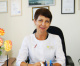 Смирнова Юлия ВикторовнаЗаместитель главного врача по медицинской части, Главный внештатный специалист по спортивной медицине Министерства Здравоохранения Пензенской областиКуйбышевский медицинский институт им.Д.И.Ульянова
(1986)«Организация здравоохранения и общественное здоровье»(26.10.2023), «Лечебная физкультура и спортивная медицина»(30.06.2023)Высшая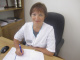 Кузнецова Татьяна АнатольевнаЗаведующий отделением спортивной медицины - врач по спортивной медицинеСаратовский государственный медицинский институт
(1983)«Организация здравоохранения и общественное здоровье» (02.12.2023), «Лечебная физкультура и спортивная медицина» (18.03.2023)-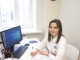 Атякшева Татьяна НиколаевнаВрач по спортивной медицинеСамарский государственный медицинский университет
(2005)«Лечебная физкультура и спортивная медицина» (20.12.2023)-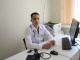 Воробьев Алексей АлексеевичВрач по спортивной медицинеПензенский государственный университет
(2017)«Лечебная физкультура и спортивная медицина» (19.12.2024)-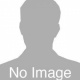 Горячева Нина БорисовнаВрач по спортивной медицинеРязанский медицинский институт им.академика И.П.Павлова
(1979)«Лечебная физкультура и спортивная медицина» (29.04.2023)Первая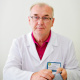 Губаев Роланд ЧерменовичВрач по спортивной медицинеСеверо-Осетинский государственный медицинский институт
(1977)«Лечебная физкультура и спортивная медицина» (29.04.2023)Первая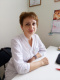 Ромашина Светлана НиколаевнаВрач по спортивной медицине, врач-педиатрМордовский ордена Дружбы народов государственный университет им.Н.П.Огарева
(1994)«Лечебная физкультура и спортивная медицина» (21.06.2027), «Педиатрия» (16.10.2025)Вторая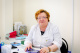 Цветкова Ирина МихайловнаВрач по спортивной медицинеИвановский государственный медицинский институт
(1975)«Лечебная физкультура и спортивная медицина» (29.04.2023)Высшая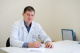 Кочмарев Алексей ВладимировичВрач-травматолог-ортопед, врач по спортивной медицинеСамарский государственный медицинский университет
(2006)«Травматология и ортопедия» (24.05.2027), «Лечебная физкультура и спортивная медицина (21.12.2022)Высшая по травматологии-ортопедии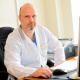 Арбеков Александр ОлеговичВрач-хирургСамарский государственный медицинский университет
(1999)«Хирургия» (28.10.2024)Высшая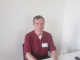 Аношкин Юрий Николаевичинструктор-методист по ЛФКПГПУ им. В.Г. Белинского
(2001)«Лечебная физкультура и спортивная медицина» (29.11.2023)-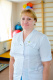 Братцева Юлия АлександровнаИнструктор-методист по лечебной физкультуреПензенский государственный педагогический университет им.В.Г.Белинского
(2001)«Лечебная физкультура и спортивная медицина» (29.04.2023)-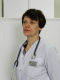 Кучерова Ольга ВикторовнаВрач функциональной диагностикиКуйбышевский медицинский институт им.Д.И.Ульянова
(1985)«Функциональная диагностика» (28.12.2022)-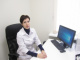 Корнеева Надежда АнатольевнаВрач-кардиолог, врач ультразвуковой диагностикиПензенский государственный университет
(2005)"Кардиология" (08.06.2023), "Ультразвуковая диагностика" (17.11.2025)Вторая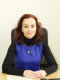 Кузнецова Юлия ВладимировнаМедицинский психологПензенский государственный педагогический институт им.В.Г.Белинского
(2007)«Клиническая психология» (29.05.2022)-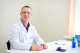 Моисеев Роман МихайловичВрач-невролог, врач-остеопатСаратовский государственный медицинский университет
(2009)«Неврология» (28.12.2026), «Остеопатия» (11.12.2025)-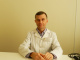 Метелкин Евгений АлександровичВрач-кардиологМосковский государственный медицинский институт им.Пирогова
(1994)«Кардиология» (11.03.2024)высшая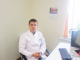 Радаев Никита Николаевичврач детский хирургСамарский государственный университет
(2008)«Детская хирургия» (02.04.2023)-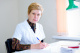 Серебрякова Светлана ВячеславовнаВрач функциональной диагностикиКуйбышевский медицинский институт им.Д.И.Ульянова
(1991)«Функциональная диагностика» (12.12.2025)высшая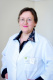 Савушкина Жанна ЮрьевнаВрач-физиотерапевтДагестанский государственный медицинский институт
(1980)«Физиотерапия» (30.06.2024)-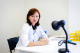 Филиппова Марина АнатольевнаВрач-оториноларингологСамарский государственный медицинский университет
(2002)«Оториноларингология» (27.04.2027)Первая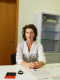 Шевчук Лариса АлександровнаВрач-дерматовенерологАстраханский государственный медицинский институт им.А.В.Луначарского
(1989)«Дерматовенерология» (28.06.2025)Высшая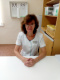 Куликова Наталья АлександровнаВрач по спортивной медицине филиала № 1Куйбышевский медицинский институт им.Д.И.Ульянова
(1991)«Лечебная физкультура и спортивная медицина» (22.03.2023)Первая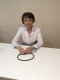 Гринькевич Ирина ПетровнаВрач функциональной диагностики отделения функциональной диагностикиАстраханский государственный медицинский институт им. А.В.Луначарского
(1988)«Педиатрия» (13.03.2025), «Функциональная диагностика».(02.04.2025)-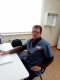 Китков Алексей ВалерьевичВрач по спортивной медицине, врач-оториноларинголог филиала № 1Самарский государственный медицинский университет
(1997)«Лечебная физкультура и спортивная медицина» (21.05.24), «Оториноларингология» (09.03.2023)Первая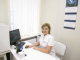 Наземнова Наталья ГеннадьевнаВрач-стоматолог-терапевтПензенский государственный университет
(2016)«Стоматология терапевтическая» (15.06.2027)-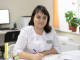 Миронова Татьяна СергеевнаВрач функциональной диагностикиПГУ
(2010)«Функциональная диагностика» (30.09.2025)Первая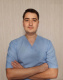 Белецкий Павел ЕвгеньевичВрач-травматолог-ортопед филиала №1Саратовский государственный медицинский университет
(2015)«Травматологи и ортопедия» (30.08.2022)-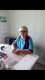 Еникеева Елена СтаниславовнаВрач-детский хирург филиала №1Астраханский государственный медицинский университет им. А.В. Луначарского
(1990)«Детская хирургия» (30.03.2023)Высшая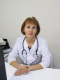 Мишина Татьяна ВикторовнаВрач по спортивной медицинеНижегородский медицинский институт
(1993)«Лечебная физкультура и спортивная медицина» (18.12.2024)-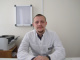 Горюнов Денис ЕвгеньевичВрач-травматолог-ортопедСаратовский государственный медицинский университет им.В.И.Разумовского
(2016)«Травматология и ортопедия»(27.07.2027)-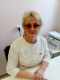 Балабаева Светлана ПетровнаВрач по спортивной медицине отделения спортивной медициныЧебоксарский государственный университет
(1989)«Педиатрия, Врач ультразвуковой диагностики» (05.02.2024) «Лечебная физкультура и спортивная медицина» (30.12.2024) «Ультразвуковая диагностика» (27.06.2023)Высшая по специальности "Педиатрия"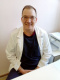 Пшеничников Сергей ПавловичВрач — детский хирург филиала № 2Кубанская государственная медицинская академия
(2001)«Детская хирургия» (18.10.2024)-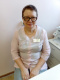 Филиппова Татьяна АлександровнаВрач-невролог филиала № 2Саратовский государственный медицинский институт
(1989)«Неврология» (18.04.2023)-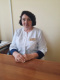 Улитина Ольга АлександровнаВрач функциональной диагностики филиала № 2Саратовский государственный медицинский институт
(1990)«Функциональная диагностика» (30.09.2025)-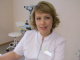 Соркина Елена Анатольевнаврач-офтальмологСаратовский государственный медицинский университет
(2003)"Офтальмология"(04.02.2024)Первая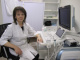 Читалина Вера Анатольевнаврач ультразвуковой диагностикиСамарский медицинский университет
(1993)«Ультразвуковая диагностика» (27.10.2023)Высшая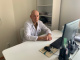 Лазарев Сергей НиколаевичВрача- неврологСаратовский ордена Трудового Красного знамени государственный медицинский институт
(1991)"Неврология" (14.04.2025)-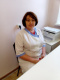 Бареева Гульсиня КамилевнаВрач по спортивной медицине филиал №2Астраханский медицинский институт
(1995)"Лечебная физкультура и спортивная медицина" (30.12.2024)-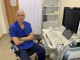 Ковалев Анатолий АлександровичВрач ультразвуковой диагностикиКуйбышевский медицинский институт им. Д.И. Ульянова
(1983)"Ультразвуковая диагностика" (20.04.2025)Высшая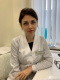 Калинина Екатерина АлександровнаВрач- урологФГБОУ ВО "Пензенский государственный университет"
(2019)"Урология" (18.07.2024)-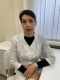 Билорус Лариса ВикторовнаВрач- акушер- гинекологСамарский государственный медицинский университет
(1997)"Акушерство и гинекология" (28.10.2025)-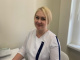 Семенова Елена СергеевнаВрач по спортивной медицине отделения спортивной медициныГОУ ВПО Пензенский государственный университет
(2011)"Лечебная физкультура и спортивная медицина" (29.07.2027)-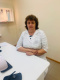 Ермишина Светлана ВладимировнаВрач - офтальмологГорьковский Медицинский Институт им. С.М. Кирова
(1989)Офтальмология (23.12.25)-